УПРАВЛЕНИЕ ОБРАЗОВАНИЯ АДМИНИСТРАЦИИ ВЫШНЕВОЛОЦКОГО ГОРОДСКОГО ОКРУГАПРИКАЗ от    01.09.2021 г.	      					                                № 123-1Об организации и проведении школьного этапа всероссийской олимпиады школьников по общеобразовательным предметам в Вышневолоцком городском округе в 2021/2022 учебном году.	В соответствии с приказом Министерства Просвещения Российской Федерации от 27.11.2020 г. №678 «Об утверждении Порядка проведения всероссийской олимпиады школьников» ПРИКАЗЫВАЮ: Считать организатором школьного этапа всероссийской олимпиады школьников Управление образования администрации Вышневолоцкого городского округа.Организатору школьного этапа олимпиады:2.1 Определить график (сроки) проведения школьного этапа олимпиады, с учетом сроков, указанных в пункте 11 Порядка проведения всероссийской олимпиады школьников (Приложение1).2.2 Утвердить состав оргкомитета для организации и проведения школьного этапа олимпиады в общеобразовательных организациях Вышневолоцкого городского округа в 2021/2022 учебном году (Приложение 2).2.3 Утвердить состав муниципальных предметно-методических комиссий олимпиады (Приложение 3).2.4 Назначить ответственным за хранение и конфиденциальность олимпиадных заданий по каждому общеобразовательному предмету для школьного этапа всероссийской олимпиады школьников Алексееву Олесю Романовну, заместителя директора МБУ ДО «ДДТ». 2.5 Не позднее чем за 10 календарных дней до даты начала школьного этапа олимпиады письменно проинформировать руководителей ОО Вышневолоцкого городского округа, участников школьного этапа олимпиады и их родителей (законных представителей) о сроках и местах проведения школьного этапа всероссийской олимпиады школьников по каждому общеобразовательному предмету, а также о Порядке проведения олимпиады и утвержденных требованиях к организации и проведению школьного этапа олимпиады по каждому общеобразовательному предмету.2.6 Обеспечить создание специальных условий для участников школьного этапа олимпиады с ОВЗ и детей-инвалидов, учитывающих состояние их здоровья, особенности психофизического развития.2.7 Организовать пересмотр индивидуальных результатов в случае выявления в протоколах жюри технических ошибок, допущенных при подсчете баллов за выполнение заданий, и утвердить итоговые результаты школьного этапа олимпиады с учетом внесенных изменений.2.8 Установить квоты победителей и призеров школьного этапа олимпиады по каждому общеобразовательному предмету, которые составляют не более 30 процентов от общего числа участников школьного этапа, при этом число победителей школьного этапа олимпиады не должно превышать 8 процентов от общего числа участников школьного этапа олимпиады по каждому общеобразовательному предмету. Победителями и призерами считать участников, набравших более 50 процентов от максимально возможного балла.2.9 Утвердить результаты школьного этапа олимпиады по каждому общеобразовательному предмету на основании протоколов жюри и опубликовать их на официальном сайте Управления образования администрации Вышневолоцкого городского округа в сети Интернет, в том числе протоколы жюри школьного этапа олимпиады по каждому общеобразовательному предмету.   3.  Оргкомитету школьного этапа олимпиады:3.1 Разработать организационно-технологическую модель проведения школьного этапа олимпиады.3.2 Обеспечить организацию и проведение школьного этапа олимпиады в общеобразовательных организациях Вышневолоцкого городского округа в соответствии с Порядком проведения всероссийской олимпиады школьников и действующими на момент проведения олимпиады санитарно-эпидемиологическими требованиями к условиям и организации обучения в образовательных организациях.3.3 Обеспечить сбор и хранение заявлений от родителей (законных представителей) обучающихся, заявивших о своем участии в олимпиаде, об ознакомлении с Порядком и о согласии на публикацию результатов по каждому общеобразовательному предмету на своем официальном сайте в информационно-телекоммуникационной сети «Интернет» и передать их организатору школьного этапа олимпиады. Определить местом хранения заявлений общеобразовательные организации, в которых проходил школьный этап  олимпиады по соответствующему предмету.3.4 Обеспечить информирование участников о продолжительности выполнения олимпиадных заданий, об оформлении выполненных олимпиадных работ, о проведении анализа олимпиадных заданий, показе выполненных олимпиадных работ, порядке подачи и рассмотрения апелляций о несогласии с выставленными баллами, об основаниях для удаления с олимпиады, а также о времени и месте ознакомления с результатами олимпиады.3.5 Возложить ответственность за проведение процедуры  регистрации участников олимпиады, осуществление кодирования (обезличивания) и раскодирование олимпиадных работ участников школьного этапа олимпиады, за жизнь и здоровье участников олимпиады во время проведения школьного этапа на членов оргкомитета из общеобразовательных организаций Вышневолоцкого городского округа.3.6 После проведения школьного этапа олимпиады по каждому общеобразовательному предмету членам оргкомитета из общеобразовательных организаций Вышневолоцкого городского округа необходимо: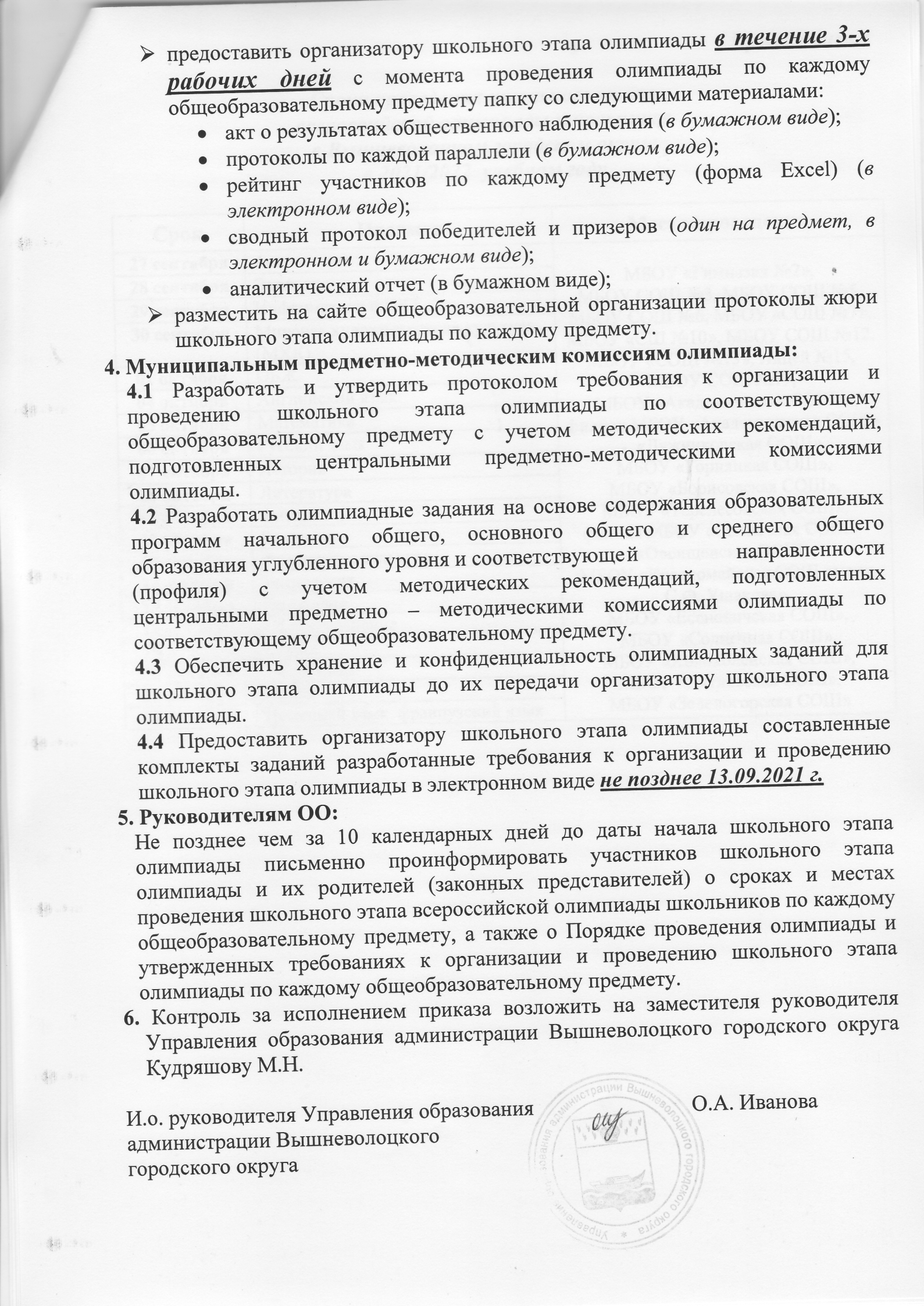 Приложение 1Сроки проведения школьного этапа всероссийской олимпиады школьниковв Вышневолоцком городском округе в 2021/2022  учебном годуПриложение 2Состав оргкомитета школьного этапа всероссийской олимпиады школьников в 2021/2022 учебном году.Председатель оргкомитета:  Иванова Ольга Арнольдовна, и.о. руководителя Управления образования администрации Вышневолоцкого городского округа.Заместитель председателя оргкомитета: Кудряшова Марина Николаевна, заместитель руководителя Управления образования администрации Вышневолоцкого городского округа.Члены оргкомитета:  Алексеева Олеся Романовна, заместитель директора МБУ ДО «ДДТ»;Ненастьина Надежда Владимировна, методист МБУ ДО «ДДТ»;Волкотрубенко Инна Станиславовна, заместитель директора по научно-методической работе МБОУ «Гимназия №2»;Балан Наталья Федоровна, заместитель директора по УВР МБОУ СОШ №3;Петрова Ольга Владимировна, заместитель директора по УВР МБОУ СОШ №5;Фомичева Екатерина Алексеевна, заместитель директора по УВР МБОУ СОШ №6;Суворова Лия Владимировна, заместитель директора по УВР МБОУ «СОШ №7»;Трыкова Любовь Николаевна, учитель географии МБОУ «СШ №10 с углубленным изучением отдельных предметов»;Федорова Ирина Сергеевна, заместитель директора по УВР МБОУ СОШ №12;Калинина Татьяна Геннадьевна, директор МБОУ «СОШ №13»;Новикова Вера Евгеньевна, заместитель директора по УВР Лицея №15;Васильева Татьяна Викторовна, заместитель директора по УВР МБОУ СОШ №19;Котова Галина Николаевна, заместитель директора по УВР МБОУ «Академическая СОШ»;Шурагина Светлана Васильевна, директор филиала МБОУ «Академическая СОШ» - «Лужниковская ООШ»;Шамарова Светлана Юрьевна, педагог-организатор МБОУ «Борисовская СОШ»;Амелина Людмила Владимировна, заместитель директора по УВР МБОУ «Горняцкая СОШ»;Петрова Марина Сергеевна, и.о. заместителя директора по УВР МБОУ «Терелесовская СОШ»;Виноградова Вера Николаевна, учитель немецкого языка филиала МБОУ «Солнечная СОШ» - «Овсищенская ООШ»;Миклюкова Лидия Анатольевна, заместитель директора по УВР МБОУ «Красномайская СОШ имени С.Ф. Ушакова»;Смирнова Ирина Андреевна, заместитель директора по УВР МБОУ «Есеновичская СОШ»;Лебедева Елена Васильевна,  заместитель директора по УВР МБОУ «Солнечная СОШ»;Орлова Светлана Николаевна, заместитель директора по УВР МБОУ «Холохоленская СОШ»;Шлейтанова Светлана Евгеньевна, заместитель директора по УВР МБОУ «Дятловская СОШ»;Дорофеева Светлана Николаевна заместитель директора по УВР МБОУ «Зеленогорская СОШ».Приложение 3Состав муниципальных предметно-методических комиссийшкольного этапа всероссийской олимпиады школьников по каждому общеобразовательному предмету в 2020/2021 учебном году.Русский язык, литератураЛебедева Екатерина Владимировна, руководитель методического объединения учителей русского языка и литературы, учитель русского языка и литературы МБОУ «Гимназия №2»;Инкина Наталья Александровна, учитель русского языка и литературы МБОУ «Борисовская СОШ»;Комарова Светлана Константиновна, учитель русского языка и литературы МБОУ «СОШ № 7»;Смирнова  Елена Николаевна, учитель русского языка и литературы МБОУ «СОШ № 7»;Морозова Ольга Викторовна, учитель русского языка и литературы МБОУ СОШ № 6;Герасимова Надежда Васильевна, учитель русского языка и литературы МБОУ СОШ № 6;Егорова Екатерина Андреевна, учитель начальных классов МБОУ СОШ №19;Боровик Елена Станиславовна, учитель начальных классов МБОУ «Красномайская СОШ имени С.Ф. Ушакова».Математика, информатикаВолкотрубенко Инна Станиславовна, руководитель городского методического объединения учителей математики и информатики, учитель математики МБОУ «Гимназия №2»;Бочинова Светлана Борисовна, учитель информатики Лицея №15;Егорова Екатерина Андреевна, учитель начальных классов МБОУ СОШ №19;Боровик Елена Станиславовна, учитель начальных классов МБОУ «Красномайская СОШ имени С.Ф. Ушакова».История, обществознание, право, экономикаЮрченко Юрий Леонидович, руководитель методического объединения учителей истории и обществознания, учитель истории и обществознания МБОУ СОШ №6;Иванова Елена Николаевна, учитель истории и обществознания Лицея №15;Копылов Евгений Юрьевич, учитель истории и обществознания МБОУ СОШ №6;Голяшова Елена Викторовна, учитель истории и обществознания МБОУ «Гимназия №2»;Хваловская Елена Вячеславовна, учитель истории и обществознания МБОУ СОШ №19;Степанова Елена Владимировна, учитель истории и обществознания МБОУ «Терелесовская СОШ».Физика, астрономияКустова Светлана Дмитриевна, руководитель методического объединения учителей физики, учитель физики МБОУ СОШ №3;Платова Светлана Алексеевна, учитель физики МБОУ «Солнечная СОШ»;Гаврилов Сергей Александрович, учитель физики МБОУ «Зеленогорская СОШ»;Жилкин Сергей Викторович, учитель физики МБОУ «Гимназия №2»;Жилкина Ярослава Владиславовна,  учитель физики МБОУ СОШ №5.Химия, биология, экологияСмирнова Ирина Андреевна, руководитель методического объединения учителей химии и биологии, учитель биологии МБОУ «Есеновичская СОШ»;Озеркова Светлана Борисовна, учитель химии МБОУ СОШ №5;Измайлова Валентина Анатольевна, учитель химии Лицея №15;Малькова Нина Еремеевна, учитель биологии МБОУ «СШ №10»;Самарцева Елена Владимировна, учитель биологии МБОУ СОШ №6;Петрова Любовь Геннадьевна, учитель биологии МБОУ «Красномайская СОШ имени С.Ф. Ушакова»;Александрова Юлия Сергеевна, учитель биологии МБОУ СОШ №19;Румянцева Нина Викторовна, учитель химии и биологии МБОУ «Горняцкая СОШ»;Дорофеева Светлана Николаевна, учитель химии МБОУ «Зеленогорская СОШ».ГеографияТрыкова Любовь Николаевна, руководитель городского методического объединения учителей географии, учитель географии МБОУ «СШ №10»;Решетова Нина Николаевна, учитель географии МБОУ «СОШ №7»;Михайлова Ирина Николаевна, учитель географии МБОУ СОШ №5;Пантюхина Светлана Васильевна, учитель географии МБОУ «Гимназия№2»;Соловьева Марина Валентиновна, учитель географии Лицея №15;Петрова Любовь Геннадьевна, учитель географии МБОУ «Красномайская СОШ имени С.Ф. Ушакова».Английский язык, немецкий языкТуманова Оксана Викторовна, руководитель методического объединения учителей иностранных языков, учитель английского и немецкого языков МБОУ «Гимназия №2»;Александрова Ольга Александровна, учитель немецкого языка МБОУ «Гимназия №2»;Марченко Ольга Владимировна, учитель английского языка МБОУ «Гимназия №2».Технология (обслуживающий труд)Залетова Валентина Ивановна, руководитель городского методического объединения учителей технологии (обслуживающий труд), учитель технологии МБОУ «Гимназия №2»;Томилина Светлана Петровна, учитель технологии Лицея №15;Заикина Зинаида Николаевна, учитель технологии МБОУ СОШ №19;Ивакина Марина Владимировна, учитель технологии МБОУ «СОШ №7»;Лебедева Наталья Сергеевна, учитель технологии МБОУ «Школа №4»;Колюбина Марина Владимировна, учитель технологии МБОУ «СШ №10».Технология (технический труд)Третьяков Владимир Геннадьевич, руководитель городского методического объединения учителей технологии (технический труд), учитель технологии Лицея №15;Матвеев Дмитрий Алексеевич, учитель технологии МБОУ СОШ №5;Морозов Андрей Борисович, учитель технологии МБОУ СОШ №6.Физическая культураГришин Владимир Михайлович, руководитель городского методического объединения учителей физической культуры, учитель физической культуры Лицея №15;Никифоров Геннадий Сергеевич, учитель физической культуры Лицея №15.Основы безопасности жизнедеятельностиГнатенко Николай Михайлович, руководитель методического объединения преподавателей ОБЖ, преподаватель-организатор ОБЖ МБОУ СОШ №19;Матвеев Дмитрий Алексеевич, преподаватель-организатор ОБЖ МБОУ СОШ №5;Кулагин Артур Александрович, преподаватель-организатор ОБЖ МБОУ СОШ №12.МХКАлексеева Олеся Романовна, заместитель директора МБУ ДО «ДДТ»;Васильева Надежда Владимировна, методист МБУ ДО «ДДТ».СрокПредметМесто проведения27 сентябряАстрономияМБОУ «Гимназия №2», МБОУ СОШ №3, МБОУ СОШ №5, МБОУ СОШ №6, МБОУ «СОШ №7», МБОУ «СШ №10», МБОУ СОШ №12, МБОУ «СОШ №13», Лицей №15, МБОУ СОШ №19, МБОУ «Академическая СОШ», филиал МБОУ «Академическая СОШ» -  «Лужниковская ООШ», МБОУ «Горняцкая СОШ», МБОУ «Борисовская СОШ», МБОУ «Терелесовская СОШ», филиал МБОУ «Солнечная СОШ» - «Овсищенская ООШ», МБОУ «Красномайская СОШ имени С.Ф. Ушакова», МБОУ «Есеновичская СОШ», МБОУ «Солнечная СОШ», МБОУ «Холохоленская СОШ», МБОУ «Дятловская СОШ», МБОУ «Зеленогорская СОШ»28 сентябряЭкологияМБОУ «Гимназия №2», МБОУ СОШ №3, МБОУ СОШ №5, МБОУ СОШ №6, МБОУ «СОШ №7», МБОУ «СШ №10», МБОУ СОШ №12, МБОУ «СОШ №13», Лицей №15, МБОУ СОШ №19, МБОУ «Академическая СОШ», филиал МБОУ «Академическая СОШ» -  «Лужниковская ООШ», МБОУ «Горняцкая СОШ», МБОУ «Борисовская СОШ», МБОУ «Терелесовская СОШ», филиал МБОУ «Солнечная СОШ» - «Овсищенская ООШ», МБОУ «Красномайская СОШ имени С.Ф. Ушакова», МБОУ «Есеновичская СОШ», МБОУ «Солнечная СОШ», МБОУ «Холохоленская СОШ», МБОУ «Дятловская СОШ», МБОУ «Зеленогорская СОШ»29 сентябряИнформатика и ИКТМБОУ «Гимназия №2», МБОУ СОШ №3, МБОУ СОШ №5, МБОУ СОШ №6, МБОУ «СОШ №7», МБОУ «СШ №10», МБОУ СОШ №12, МБОУ «СОШ №13», Лицей №15, МБОУ СОШ №19, МБОУ «Академическая СОШ», филиал МБОУ «Академическая СОШ» -  «Лужниковская ООШ», МБОУ «Горняцкая СОШ», МБОУ «Борисовская СОШ», МБОУ «Терелесовская СОШ», филиал МБОУ «Солнечная СОШ» - «Овсищенская ООШ», МБОУ «Красномайская СОШ имени С.Ф. Ушакова», МБОУ «Есеновичская СОШ», МБОУ «Солнечная СОШ», МБОУ «Холохоленская СОШ», МБОУ «Дятловская СОШ», МБОУ «Зеленогорская СОШ»30 сентябряМировая художественная культура (МХК)МБОУ «Гимназия №2», МБОУ СОШ №3, МБОУ СОШ №5, МБОУ СОШ №6, МБОУ «СОШ №7», МБОУ «СШ №10», МБОУ СОШ №12, МБОУ «СОШ №13», Лицей №15, МБОУ СОШ №19, МБОУ «Академическая СОШ», филиал МБОУ «Академическая СОШ» -  «Лужниковская ООШ», МБОУ «Горняцкая СОШ», МБОУ «Борисовская СОШ», МБОУ «Терелесовская СОШ», филиал МБОУ «Солнечная СОШ» - «Овсищенская ООШ», МБОУ «Красномайская СОШ имени С.Ф. Ушакова», МБОУ «Есеновичская СОШ», МБОУ «Солнечная СОШ», МБОУ «Холохоленская СОШ», МБОУ «Дятловская СОШ», МБОУ «Зеленогорская СОШ»01 октябряОБЖМБОУ «Гимназия №2», МБОУ СОШ №3, МБОУ СОШ №5, МБОУ СОШ №6, МБОУ «СОШ №7», МБОУ «СШ №10», МБОУ СОШ №12, МБОУ «СОШ №13», Лицей №15, МБОУ СОШ №19, МБОУ «Академическая СОШ», филиал МБОУ «Академическая СОШ» -  «Лужниковская ООШ», МБОУ «Горняцкая СОШ», МБОУ «Борисовская СОШ», МБОУ «Терелесовская СОШ», филиал МБОУ «Солнечная СОШ» - «Овсищенская ООШ», МБОУ «Красномайская СОШ имени С.Ф. Ушакова», МБОУ «Есеновичская СОШ», МБОУ «Солнечная СОШ», МБОУ «Холохоленская СОШ», МБОУ «Дятловская СОШ», МБОУ «Зеленогорская СОШ»04 октябряАнглийский языкМБОУ «Гимназия №2», МБОУ СОШ №3, МБОУ СОШ №5, МБОУ СОШ №6, МБОУ «СОШ №7», МБОУ «СШ №10», МБОУ СОШ №12, МБОУ «СОШ №13», Лицей №15, МБОУ СОШ №19, МБОУ «Академическая СОШ», филиал МБОУ «Академическая СОШ» -  «Лужниковская ООШ», МБОУ «Горняцкая СОШ», МБОУ «Борисовская СОШ», МБОУ «Терелесовская СОШ», филиал МБОУ «Солнечная СОШ» - «Овсищенская ООШ», МБОУ «Красномайская СОШ имени С.Ф. Ушакова», МБОУ «Есеновичская СОШ», МБОУ «Солнечная СОШ», МБОУ «Холохоленская СОШ», МБОУ «Дятловская СОШ», МБОУ «Зеленогорская СОШ»05 октябряМатематикаМБОУ «Гимназия №2», МБОУ СОШ №3, МБОУ СОШ №5, МБОУ СОШ №6, МБОУ «СОШ №7», МБОУ «СШ №10», МБОУ СОШ №12, МБОУ «СОШ №13», Лицей №15, МБОУ СОШ №19, МБОУ «Академическая СОШ», филиал МБОУ «Академическая СОШ» -  «Лужниковская ООШ», МБОУ «Горняцкая СОШ», МБОУ «Борисовская СОШ», МБОУ «Терелесовская СОШ», филиал МБОУ «Солнечная СОШ» - «Овсищенская ООШ», МБОУ «Красномайская СОШ имени С.Ф. Ушакова», МБОУ «Есеновичская СОШ», МБОУ «Солнечная СОШ», МБОУ «Холохоленская СОШ», МБОУ «Дятловская СОШ», МБОУ «Зеленогорская СОШ»06 октябряРусский языкМБОУ «Гимназия №2», МБОУ СОШ №3, МБОУ СОШ №5, МБОУ СОШ №6, МБОУ «СОШ №7», МБОУ «СШ №10», МБОУ СОШ №12, МБОУ «СОШ №13», Лицей №15, МБОУ СОШ №19, МБОУ «Академическая СОШ», филиал МБОУ «Академическая СОШ» -  «Лужниковская ООШ», МБОУ «Горняцкая СОШ», МБОУ «Борисовская СОШ», МБОУ «Терелесовская СОШ», филиал МБОУ «Солнечная СОШ» - «Овсищенская ООШ», МБОУ «Красномайская СОШ имени С.Ф. Ушакова», МБОУ «Есеновичская СОШ», МБОУ «Солнечная СОШ», МБОУ «Холохоленская СОШ», МБОУ «Дятловская СОШ», МБОУ «Зеленогорская СОШ»07 октябряИсторияМБОУ «Гимназия №2», МБОУ СОШ №3, МБОУ СОШ №5, МБОУ СОШ №6, МБОУ «СОШ №7», МБОУ «СШ №10», МБОУ СОШ №12, МБОУ «СОШ №13», Лицей №15, МБОУ СОШ №19, МБОУ «Академическая СОШ», филиал МБОУ «Академическая СОШ» -  «Лужниковская ООШ», МБОУ «Горняцкая СОШ», МБОУ «Борисовская СОШ», МБОУ «Терелесовская СОШ», филиал МБОУ «Солнечная СОШ» - «Овсищенская ООШ», МБОУ «Красномайская СОШ имени С.Ф. Ушакова», МБОУ «Есеновичская СОШ», МБОУ «Солнечная СОШ», МБОУ «Холохоленская СОШ», МБОУ «Дятловская СОШ», МБОУ «Зеленогорская СОШ»08 октябряЛитератураМБОУ «Гимназия №2», МБОУ СОШ №3, МБОУ СОШ №5, МБОУ СОШ №6, МБОУ «СОШ №7», МБОУ «СШ №10», МБОУ СОШ №12, МБОУ «СОШ №13», Лицей №15, МБОУ СОШ №19, МБОУ «Академическая СОШ», филиал МБОУ «Академическая СОШ» -  «Лужниковская ООШ», МБОУ «Горняцкая СОШ», МБОУ «Борисовская СОШ», МБОУ «Терелесовская СОШ», филиал МБОУ «Солнечная СОШ» - «Овсищенская ООШ», МБОУ «Красномайская СОШ имени С.Ф. Ушакова», МБОУ «Есеновичская СОШ», МБОУ «Солнечная СОШ», МБОУ «Холохоленская СОШ», МБОУ «Дятловская СОШ», МБОУ «Зеленогорская СОШ»11 октябряФизикаМБОУ «Гимназия №2», МБОУ СОШ №3, МБОУ СОШ №5, МБОУ СОШ №6, МБОУ «СОШ №7», МБОУ «СШ №10», МБОУ СОШ №12, МБОУ «СОШ №13», Лицей №15, МБОУ СОШ №19, МБОУ «Академическая СОШ», филиал МБОУ «Академическая СОШ» -  «Лужниковская ООШ», МБОУ «Горняцкая СОШ», МБОУ «Борисовская СОШ», МБОУ «Терелесовская СОШ», филиал МБОУ «Солнечная СОШ» - «Овсищенская ООШ», МБОУ «Красномайская СОШ имени С.Ф. Ушакова», МБОУ «Есеновичская СОШ», МБОУ «Солнечная СОШ», МБОУ «Холохоленская СОШ», МБОУ «Дятловская СОШ», МБОУ «Зеленогорская СОШ»12 октябряБиологияМБОУ «Гимназия №2», МБОУ СОШ №3, МБОУ СОШ №5, МБОУ СОШ №6, МБОУ «СОШ №7», МБОУ «СШ №10», МБОУ СОШ №12, МБОУ «СОШ №13», Лицей №15, МБОУ СОШ №19, МБОУ «Академическая СОШ», филиал МБОУ «Академическая СОШ» -  «Лужниковская ООШ», МБОУ «Горняцкая СОШ», МБОУ «Борисовская СОШ», МБОУ «Терелесовская СОШ», филиал МБОУ «Солнечная СОШ» - «Овсищенская ООШ», МБОУ «Красномайская СОШ имени С.Ф. Ушакова», МБОУ «Есеновичская СОШ», МБОУ «Солнечная СОШ», МБОУ «Холохоленская СОШ», МБОУ «Дятловская СОШ», МБОУ «Зеленогорская СОШ»13 октябряФизическая культураМБОУ «Гимназия №2», МБОУ СОШ №3, МБОУ СОШ №5, МБОУ СОШ №6, МБОУ «СОШ №7», МБОУ «СШ №10», МБОУ СОШ №12, МБОУ «СОШ №13», Лицей №15, МБОУ СОШ №19, МБОУ «Академическая СОШ», филиал МБОУ «Академическая СОШ» -  «Лужниковская ООШ», МБОУ «Горняцкая СОШ», МБОУ «Борисовская СОШ», МБОУ «Терелесовская СОШ», филиал МБОУ «Солнечная СОШ» - «Овсищенская ООШ», МБОУ «Красномайская СОШ имени С.Ф. Ушакова», МБОУ «Есеновичская СОШ», МБОУ «Солнечная СОШ», МБОУ «Холохоленская СОШ», МБОУ «Дятловская СОШ», МБОУ «Зеленогорская СОШ»14 октябряТехнологияМБОУ «Гимназия №2», МБОУ СОШ №3, МБОУ СОШ №5, МБОУ СОШ №6, МБОУ «СОШ №7», МБОУ «СШ №10», МБОУ СОШ №12, МБОУ «СОШ №13», Лицей №15, МБОУ СОШ №19, МБОУ «Академическая СОШ», филиал МБОУ «Академическая СОШ» -  «Лужниковская ООШ», МБОУ «Горняцкая СОШ», МБОУ «Борисовская СОШ», МБОУ «Терелесовская СОШ», филиал МБОУ «Солнечная СОШ» - «Овсищенская ООШ», МБОУ «Красномайская СОШ имени С.Ф. Ушакова», МБОУ «Есеновичская СОШ», МБОУ «Солнечная СОШ», МБОУ «Холохоленская СОШ», МБОУ «Дятловская СОШ», МБОУ «Зеленогорская СОШ»15 октябряГеографияМБОУ «Гимназия №2», МБОУ СОШ №3, МБОУ СОШ №5, МБОУ СОШ №6, МБОУ «СОШ №7», МБОУ «СШ №10», МБОУ СОШ №12, МБОУ «СОШ №13», Лицей №15, МБОУ СОШ №19, МБОУ «Академическая СОШ», филиал МБОУ «Академическая СОШ» -  «Лужниковская ООШ», МБОУ «Горняцкая СОШ», МБОУ «Борисовская СОШ», МБОУ «Терелесовская СОШ», филиал МБОУ «Солнечная СОШ» - «Овсищенская ООШ», МБОУ «Красномайская СОШ имени С.Ф. Ушакова», МБОУ «Есеновичская СОШ», МБОУ «Солнечная СОШ», МБОУ «Холохоленская СОШ», МБОУ «Дятловская СОШ», МБОУ «Зеленогорская СОШ»18 октябряОбществознаниеМБОУ «Гимназия №2», МБОУ СОШ №3, МБОУ СОШ №5, МБОУ СОШ №6, МБОУ «СОШ №7», МБОУ «СШ №10», МБОУ СОШ №12, МБОУ «СОШ №13», Лицей №15, МБОУ СОШ №19, МБОУ «Академическая СОШ», филиал МБОУ «Академическая СОШ» -  «Лужниковская ООШ», МБОУ «Горняцкая СОШ», МБОУ «Борисовская СОШ», МБОУ «Терелесовская СОШ», филиал МБОУ «Солнечная СОШ» - «Овсищенская ООШ», МБОУ «Красномайская СОШ имени С.Ф. Ушакова», МБОУ «Есеновичская СОШ», МБОУ «Солнечная СОШ», МБОУ «Холохоленская СОШ», МБОУ «Дятловская СОШ», МБОУ «Зеленогорская СОШ»19 октябряХимияМБОУ «Гимназия №2», МБОУ СОШ №3, МБОУ СОШ №5, МБОУ СОШ №6, МБОУ «СОШ №7», МБОУ «СШ №10», МБОУ СОШ №12, МБОУ «СОШ №13», Лицей №15, МБОУ СОШ №19, МБОУ «Академическая СОШ», филиал МБОУ «Академическая СОШ» -  «Лужниковская ООШ», МБОУ «Горняцкая СОШ», МБОУ «Борисовская СОШ», МБОУ «Терелесовская СОШ», филиал МБОУ «Солнечная СОШ» - «Овсищенская ООШ», МБОУ «Красномайская СОШ имени С.Ф. Ушакова», МБОУ «Есеновичская СОШ», МБОУ «Солнечная СОШ», МБОУ «Холохоленская СОШ», МБОУ «Дятловская СОШ», МБОУ «Зеленогорская СОШ»20 октября ЭкономикаМБОУ «Гимназия №2», МБОУ СОШ №3, МБОУ СОШ №5, МБОУ СОШ №6, МБОУ «СОШ №7», МБОУ «СШ №10», МБОУ СОШ №12, МБОУ «СОШ №13», Лицей №15, МБОУ СОШ №19, МБОУ «Академическая СОШ», филиал МБОУ «Академическая СОШ» -  «Лужниковская ООШ», МБОУ «Горняцкая СОШ», МБОУ «Борисовская СОШ», МБОУ «Терелесовская СОШ», филиал МБОУ «Солнечная СОШ» - «Овсищенская ООШ», МБОУ «Красномайская СОШ имени С.Ф. Ушакова», МБОУ «Есеновичская СОШ», МБОУ «Солнечная СОШ», МБОУ «Холохоленская СОШ», МБОУ «Дятловская СОШ», МБОУ «Зеленогорская СОШ»21 октябряПравоМБОУ «Гимназия №2», МБОУ СОШ №3, МБОУ СОШ №5, МБОУ СОШ №6, МБОУ «СОШ №7», МБОУ «СШ №10», МБОУ СОШ №12, МБОУ «СОШ №13», Лицей №15, МБОУ СОШ №19, МБОУ «Академическая СОШ», филиал МБОУ «Академическая СОШ» -  «Лужниковская ООШ», МБОУ «Горняцкая СОШ», МБОУ «Борисовская СОШ», МБОУ «Терелесовская СОШ», филиал МБОУ «Солнечная СОШ» - «Овсищенская ООШ», МБОУ «Красномайская СОШ имени С.Ф. Ушакова», МБОУ «Есеновичская СОШ», МБОУ «Солнечная СОШ», МБОУ «Холохоленская СОШ», МБОУ «Дятловская СОШ», МБОУ «Зеленогорская СОШ»22 октябряНемецкий язык, французский языкМБОУ «Гимназия №2», МБОУ СОШ №3, МБОУ СОШ №5, МБОУ СОШ №6, МБОУ «СОШ №7», МБОУ «СШ №10», МБОУ СОШ №12, МБОУ «СОШ №13», Лицей №15, МБОУ СОШ №19, МБОУ «Академическая СОШ», филиал МБОУ «Академическая СОШ» -  «Лужниковская ООШ», МБОУ «Горняцкая СОШ», МБОУ «Борисовская СОШ», МБОУ «Терелесовская СОШ», филиал МБОУ «Солнечная СОШ» - «Овсищенская ООШ», МБОУ «Красномайская СОШ имени С.Ф. Ушакова», МБОУ «Есеновичская СОШ», МБОУ «Солнечная СОШ», МБОУ «Холохоленская СОШ», МБОУ «Дятловская СОШ», МБОУ «Зеленогорская СОШ»